ΕπαναληπτικόΟΝΟΜΑ:______________________________________________Ένωσε με μία γραμμή το κεφαλαίο 		2. Φτιάξε συλλαβές με τα γράμματα που βλέπεις και γράμμα με το μικρό:  	                                                γράψε μία λέξη που να ξεκινά από κάθε συλλαβή:σ – α    σα  όπως  σακάκι								δ –  ι      ___  όπως  _________________ 							  φ – ου  ___  όπως  ________________     	      						  ξ – ε     ___  όπως  ________________  							  ψ – ω    ___  όπως  ________________ 							   β – ο     ___  όπως  ________________Γράψε ό,τι βλέπεις στις παρακάτω εικόνες. Μην ξεχάσεις να βάλεις τόνους!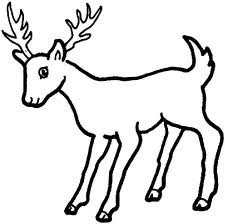 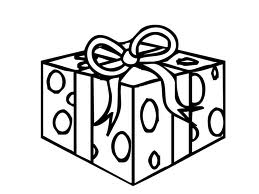 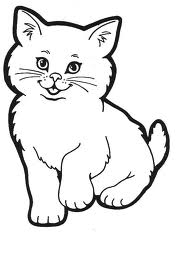 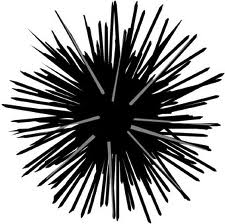 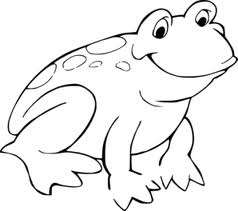 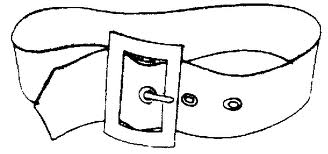     _ _ _ _ _ _        _ _ _ _ _ _ _ _            _ _ _ _                _ _ _ _	             _ _ _ _ _	       _ _ _ _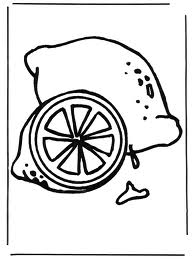 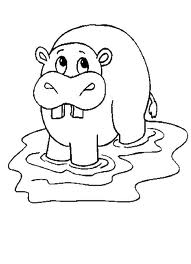 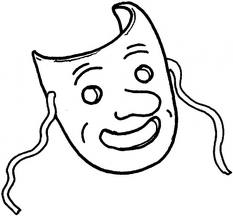 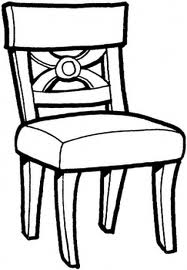 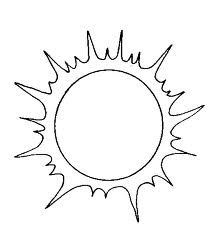 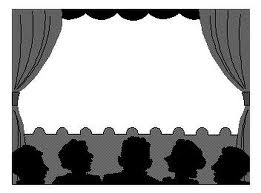       _ _ _ _ _	       _ _ _ _ _ _         _ _ _ _ _ _ _ _ _ _ _    _ _ _ _ _ _ _      λ_ _ _ _ _	  _ _ _ _ _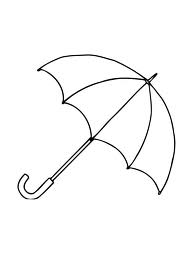 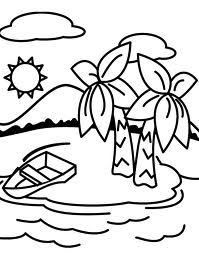 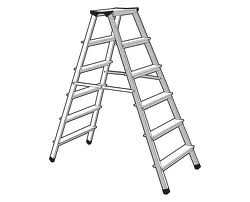 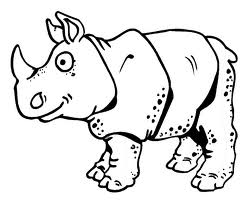 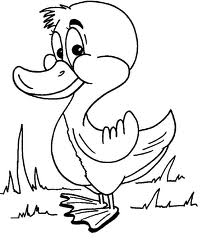 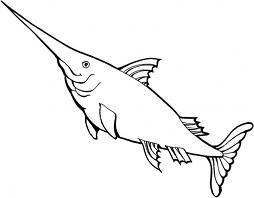        ν_ _ _	  _ _ _ _ _ _	_ _ _ _ _ _ _	           _ _ _ _	          _ _ _ _ _ _ _ _          _ _ _ _ _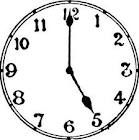 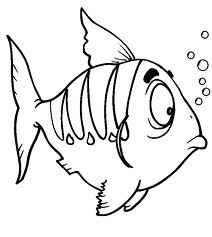 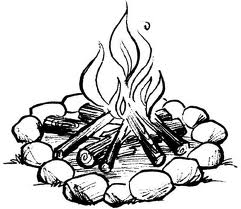 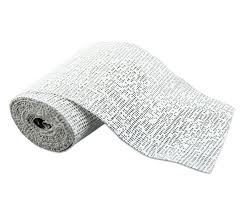 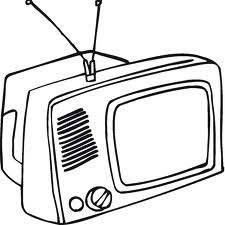 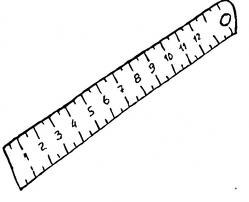    _ _ _ _ _ _ _ _ _     ύφ_ _ _ _	    _ _ _ _ _	       _ _ _ _ _ _ _               _ _ _ _	           ώ_ _Τώρα γνωρίσαμε και τα 24 γράμματα του αλφάβητου! Μάθε τα απ’ έξω με το όνομά τους: ΑαάλφαΒββήταΓγγάμαΔδδέλταΕεέψιλονΖζζήταΗηήταΘθθήταΙιγιώταΚκκάπαΛλλάμδαΜμμιΝννιΞξξιΟοόμικρονΠππιΡρροΣσσίγμαΤτταυΥυύψιλονΦφφιΧχχιΨψψιΩωωμέγα